О проведении муниципальногосмотра- конкурса «Лучшая авторская дидактическая игра» среди организаций, реализующих образовательные программы дошкольного образованияВ соответствии с п.11 ч.1 ст.15 Федерального закона от 06.10.2003 №131-ФЗ «Об общих принципах организации местного самоуправления в Российской Федерации», Уставом Пограничного муниципального округа, в целях повышения компетентности педагогов в условиях реализации ФГОС ДО в вопросах создания современной РППС в ДОО, Администрация Пограничного муниципального округаПОСТАНОВЛЯЕТ:1. Провести 20 октября 2022 года муниципальный смотр-конкурс «Лучшая авторская дидактическая игра» среди организаций, реализующих образовательные программы дошкольного образования. 2. Утвердить Положение о муниципальном смотре-конкурсе «Лучшая авторская дидактическая игра» среди организаций, реализующих образовательные программы дошкольного образования. 3.  Руководителям образовательных организаций:предоставить заявки до 20 октября 2022 года в отдел образования     Администрации Пограничного муниципального округа.4. Опубликовать настоящее постановление в газете «Вестник Приграничья»           и разместить на официальном сайте Администрации и Думы  Пограничного муниципального округа.5.  Постановление вступает в силу со дня его официального опубликования.6.  Контроль за исполнением постановления возложить на советника главы Администрации Пограничного муниципального округа по социальной политике        В.А. Шарову.Глава муниципального округа -                                                      		глава Администрациимуниципального округа                                                                           А.О. АлександровО.Н. Азевич21-6-61Утвержденопостановлением   АдминистрацииПограничного   муниципальногоокругаот 03.10.2022 № 1310Положение о проведении муниципального смотра-конкурса на лучшую авторскую дидактическую игру1. Основные положения.1.1. Настоящее положение определяет порядок и условия организации                и проведения смотра - конкурса на лучшую авторскую дидактическую игру (далее смотра - конкурса) среди педагогов всех возрастных групп.  1.2. Организатором Фестиваля выступает отдел образования Администрации Пограничного муниципального округа (далее - Организатор).                                        2. Цели и задачи.2.1. Смотр - конкурс проводится с целью повышения компетентности педагогов в условиях реализации ФГОС ДО в вопросах создания современной РППС в ДОО.2.2. Задачи смотра - конкурса:Создать условия для всестороннего развития познавательной и творческой инициативы детей дошкольного возраста.Обогатить развивающую предметно - пространственную среду авторскими дидактическими играми, предназначенными для решения педагогических задач в соответствии с ФГОС ДО.Повысить творческую активность педагогов и специалистов по созданию развивающих дидактических игр и использованию их в педагогическом процессе.Обобщить и распространить педагогический опыт работы лучших педагогов по обогащению РППС авторскими дидактическими играми. Активизировать использование дидактических игр в различных формах взаимодействия педагога с детьми путём стимулирования педагогической деятельности лучших педагогов ДОУ.       3. Участники смотра – конкурса.Участие в смотре - конкурсе могут принять педагоги и специалисты всех возрастных групп. К изготовлению дидактических игр могут привлекаться воспитанники и родители (законные представители).         4. Порядок проведения смотра – конкурса.4.1. Участники смотра-конкурса представляют одну изготовленную своими руками дидактическую игру.4.2. Технику выполнения дидактической игры и набор необходимых материалов (ткань, картон, нитки, пуговицы, фанера и пр.) участники смотра-конкурса определяют самостоятельно. Размер игры должен быть определен с учетом возможности использования ее детьми в разных видах деятельности.4.3. Каждая конкурсная работа (дидактическая игра) должна иметь название, которое отражается на специальной карточке вместе с именем автора, методические рекомендации по применению данной игры.4.4.  Критерии оценки и основные требования.Жюри оценивает работы по следующим критериям:Соответствие содержания, выполнение авторское, приветствуется использование компьютерных технологий.- Соответствие возрастным особенностям детей, безопасность игры.- Оригинальность идеи и техники ее выполнения.- Развивающий характер игры и вариативность применения.- Визитная карточка: название, автор, аннотация по применению дидактической игры.4.5. Конкурсные работы, подготовленные с нарушением требований и поступившие позднее сроков, указанных в положении, не допускаются к участию в смотре - конкурсе.4.6. Для участия в смотре-конкурсе необходимо до 20 октября 2022 года   подать заявку в электронном виде по адресу dou_order@mail.ru  с пометкой «Дидактическая игра» (Приложение 1).5. Сроки проведения смотра - конкурса5.1. Смотр - конкурс проводится 20 октября 2022 года.5.2. Выставка дидактических игр оформляется в отделе образования Администрации Пограничного муниципального округа. Подведение итогов смотра - конкурса и награждение.6.1.В состав жюри смотра - конкурса входят:Заместитель начальника отдела образования Администрации Пограничного муниципального округа – О.А. КоровинаВедущий специалист по дошкольным учреждениям Администрации Пограничного муниципального округа- О.Н. Азевич Ведущий специалист по внешкольной работе Администрации Пограничного муниципального округа –С.Ю.  ШаманскаяЗаведующий учебно- методическим отделом МКУ «ЦОД МОО Пограничного МО» - Н.В. ШичкинаМетодист МКУ «ЦОД МОО Пограничного МО» - С.В. Перфильева6.2. Жюри осуществляет экспертную оценку представленных творческих работ (дидактических игр) в соответствии с критериями оценки, указанными в настоящем положении. Оценка работ проводится по бальной системе. Победители определяются по наибольшей сумме полученных баллов.До 10 баллов - конкурсная работа соответствует всем требованиям, предъявленным в положении.До 7 баллов - соответствует обозначенным критериям не в полной мере.До 4 баллов - соответствует обозначенным критериям частично.6.3. Победители и участники смотра-конкурса награждаются грамотами отдела образования Администрации Пограничного муниципального округа.Приложение 1ЗАЯВКАна участие в муниципальном смотре-конкурсе на лучшую авторскую дидактическую игруЗаведующий ДОО	___________________ДатаНазвание учрежденияНазвание дидактической игрыФИО автора дидактической игрыДолжность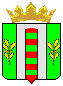 